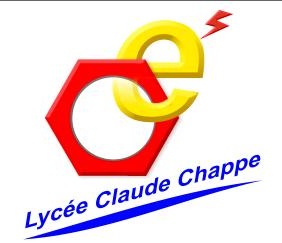 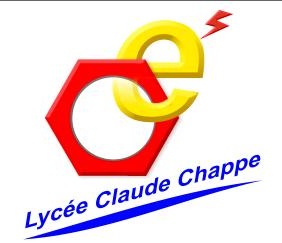 A renvoyer EXCLUSIVEMENT par mail : ministage.chappe@gmail.comPériode possible du 04/12/2023 au 05/04/2024Veuillez remplir la demande sur Word merciÉlèveNOM :  …………..………………………………………….     Prénom :   ………….………………………………Date de naissance : …… / …… / ……Classe suivie : ………………………………………………………………………ÉtablissementCollège / Lycée : ………………………………………………… …………………………………………………Adresse :   …………………………………………………………………………………………………………..Ville :  …………………………………………………………………………………………………………………Code Etablissement : ……………………………………………………………………………………………Contact (chef d’établissement, conseiller principal d’éducation, professeur principal)M. / Mme : …………………………………………………………………………………………………………...................……………………………………………………………………………………………………………………..Téléphone ligne directe et portable du réfèrent obligatoire Ligne directe du réfèrent :   …………………………………………………………………………………….Portable du réfèrent :            ……………………………………………………………………………………Courriel :                        ………………………………………………………………………………………Période souhaitée :……………………………………………………………………………………………………………………………………………………………………………………………………………………………………………Période impossible :   (stage, brevet blanc , sortie, etc…..)………………………………………………………………………………………………………..……………………………………………………………………………………………………….Filière souhaitée : (plusieurs choix possibles)⃝ BAC MELEC (Métiers de l'électricité et ses environnements connectés).⃝ BAC MOTO (Maintenance de véhicules) Option motocycles.⃝ BAC AUTO (Maintenance de véhicules) Option Véhicule particulier.⃝ BAC CIEL⃝ CAP ELEC : Electricien(ne)⃝ CAP MOTO : (Maintenance de véhicules) Option motocycles.⃝ CAP AUTO : (Maintenance de véhicules) Option Véhicule particulier.Si plusieurs demandes pour un même élève, merci de numéroter (ex : 1.CAP ELEC, 2. BAC MOTO, etc…)Une convention vous sera transmise par courriel.Attention tout élève sans convention signée (parents et établissement) sera refusé.Pensez à informer vos élèves et leurs parents de la journée portes ouvertesLe samedi 9 MARS 2024 de 9h à 12h 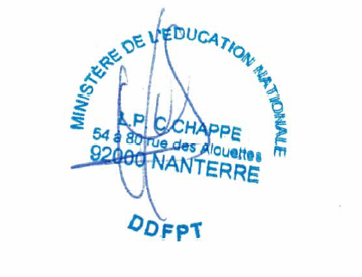 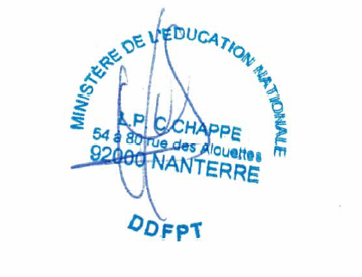                                                                                            M.MARCHAND